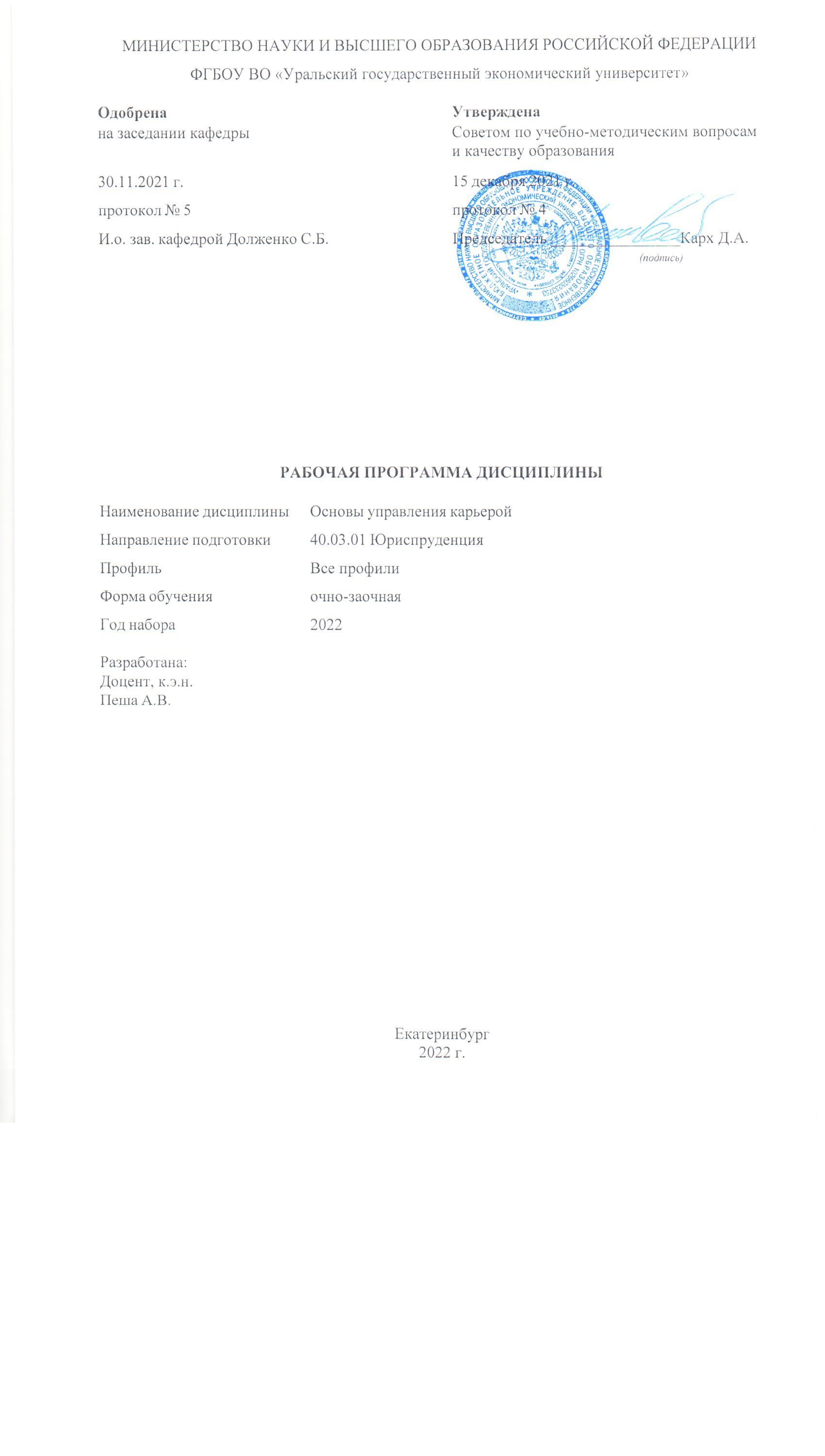 СОДЕРЖАНИЕСОДЕРЖАНИЕВВЕДЕНИЕ31. ЦЕЛЬ ОСВОЕНИЯ ДИСЦИПЛИНЫ32. МЕСТО ДИСЦИПЛИНЫ  В СТРУКТУРЕ ОПОП33. ОБЪЕМ ДИСЦИПЛИНЫ34. ПЛАНИРУЕМЫЕ РЕЗУЛЬТАТЫ ОСВОЕНИЯ ОПОП35. ТЕМАТИЧЕСКИЙ ПЛАН56. ФОРМЫ ТЕКУЩЕГО КОНТРОЛЯ И ПРОМЕЖУТОЧНОЙ АТТЕСТАЦИИШКАЛЫ ОЦЕНИВАНИЯ66. ФОРМЫ ТЕКУЩЕГО КОНТРОЛЯ И ПРОМЕЖУТОЧНОЙ АТТЕСТАЦИИШКАЛЫ ОЦЕНИВАНИЯ7.  СОДЕРЖАНИЕ ДИСЦИПЛИНЫ88. ОСОБЕННОСТИ ОРГАНИЗАЦИИ ОБРАЗОВАТЕЛЬНОГОПРОЦЕССА ПО ДИСЦИПЛИНЕ ДЛЯ ЛИЦ С ОГРАНИЧЕННЫМИ ВОЗМОЖНОСТЯМИ ЗДОРОВЬЯ118. ОСОБЕННОСТИ ОРГАНИЗАЦИИ ОБРАЗОВАТЕЛЬНОГОПРОЦЕССА ПО ДИСЦИПЛИНЕ ДЛЯ ЛИЦ С ОГРАНИЧЕННЫМИ ВОЗМОЖНОСТЯМИ ЗДОРОВЬЯ9. ПЕРЕЧЕНЬ ОСНОВНОЙ И ДОПОЛНИТЕЛЬНОЙ УЧЕБНОЙ ЛИТЕРАТУРЫ, НЕОБХОДИМОЙ ДЛЯ ОСВОЕНИЯ ДИСЦИПЛИНЫ119. ПЕРЕЧЕНЬ ОСНОВНОЙ И ДОПОЛНИТЕЛЬНОЙ УЧЕБНОЙ ЛИТЕРАТУРЫ, НЕОБХОДИМОЙ ДЛЯ ОСВОЕНИЯ ДИСЦИПЛИНЫ10. ПЕРЕЧЕНЬ ИНФОРМАЦИОННЫХ ТЕХНОЛОГИЙ, ВКЛЮЧАЯ ПЕРЕЧЕНЬ ЛИЦЕНЗИОННОГО ПРОГРАММНОГО ОБЕСПЕЧЕНИЯ И ИНФОРМАЦИОННЫХ СПРАВОЧНЫХ СИСТЕМ,  ОНЛАЙН КУРСОВ, ИСПОЛЬЗУЕМЫХ ПРИ ОСУЩЕСТВЛЕНИИ ОБРАЗОВАТЕЛЬНОГО ПРОЦЕССА ПО ДИСЦИПЛИНЕ1110. ПЕРЕЧЕНЬ ИНФОРМАЦИОННЫХ ТЕХНОЛОГИЙ, ВКЛЮЧАЯ ПЕРЕЧЕНЬ ЛИЦЕНЗИОННОГО ПРОГРАММНОГО ОБЕСПЕЧЕНИЯ И ИНФОРМАЦИОННЫХ СПРАВОЧНЫХ СИСТЕМ,  ОНЛАЙН КУРСОВ, ИСПОЛЬЗУЕМЫХ ПРИ ОСУЩЕСТВЛЕНИИ ОБРАЗОВАТЕЛЬНОГО ПРОЦЕССА ПО ДИСЦИПЛИНЕ11. ОПИСАНИЕ МАТЕРИАЛЬНО-ТЕХНИЧЕСКОЙ БАЗЫ, НЕОБХОДИМОЙ ДЛЯ ОСУЩЕСТВЛЕНИЯ ОБРАЗОВАТЕЛЬНОГО ПРОЦЕССА ПО ДИСЦИПЛИНЕ1211. ОПИСАНИЕ МАТЕРИАЛЬНО-ТЕХНИЧЕСКОЙ БАЗЫ, НЕОБХОДИМОЙ ДЛЯ ОСУЩЕСТВЛЕНИЯ ОБРАЗОВАТЕЛЬНОГО ПРОЦЕССА ПО ДИСЦИПЛИНЕВВЕДЕНИЕВВЕДЕНИЕВВЕДЕНИЕВВЕДЕНИЕВВЕДЕНИЕВВЕДЕНИЕВВЕДЕНИЕВВЕДЕНИЕВВЕДЕНИЕВВЕДЕНИЕВВЕДЕНИЕРабочая программа дисциплины является частью основной профессиональной образовательной программы высшего образования - программы бакалавриата, разработанной в соответствии с ФГОС ВОРабочая программа дисциплины является частью основной профессиональной образовательной программы высшего образования - программы бакалавриата, разработанной в соответствии с ФГОС ВОРабочая программа дисциплины является частью основной профессиональной образовательной программы высшего образования - программы бакалавриата, разработанной в соответствии с ФГОС ВОРабочая программа дисциплины является частью основной профессиональной образовательной программы высшего образования - программы бакалавриата, разработанной в соответствии с ФГОС ВОРабочая программа дисциплины является частью основной профессиональной образовательной программы высшего образования - программы бакалавриата, разработанной в соответствии с ФГОС ВОРабочая программа дисциплины является частью основной профессиональной образовательной программы высшего образования - программы бакалавриата, разработанной в соответствии с ФГОС ВОРабочая программа дисциплины является частью основной профессиональной образовательной программы высшего образования - программы бакалавриата, разработанной в соответствии с ФГОС ВОРабочая программа дисциплины является частью основной профессиональной образовательной программы высшего образования - программы бакалавриата, разработанной в соответствии с ФГОС ВОРабочая программа дисциплины является частью основной профессиональной образовательной программы высшего образования - программы бакалавриата, разработанной в соответствии с ФГОС ВОРабочая программа дисциплины является частью основной профессиональной образовательной программы высшего образования - программы бакалавриата, разработанной в соответствии с ФГОС ВОРабочая программа дисциплины является частью основной профессиональной образовательной программы высшего образования - программы бакалавриата, разработанной в соответствии с ФГОС ВОФГОС ВОФедеральный государственный образовательный стандарт высшего образования - бакалавриат по направлению подготовки 40.03.01 Юриспруденция (приказ Минобрнауки России от 13.08.2020 г. № 1011)Федеральный государственный образовательный стандарт высшего образования - бакалавриат по направлению подготовки 40.03.01 Юриспруденция (приказ Минобрнауки России от 13.08.2020 г. № 1011)Федеральный государственный образовательный стандарт высшего образования - бакалавриат по направлению подготовки 40.03.01 Юриспруденция (приказ Минобрнауки России от 13.08.2020 г. № 1011)Федеральный государственный образовательный стандарт высшего образования - бакалавриат по направлению подготовки 40.03.01 Юриспруденция (приказ Минобрнауки России от 13.08.2020 г. № 1011)Федеральный государственный образовательный стандарт высшего образования - бакалавриат по направлению подготовки 40.03.01 Юриспруденция (приказ Минобрнауки России от 13.08.2020 г. № 1011)Федеральный государственный образовательный стандарт высшего образования - бакалавриат по направлению подготовки 40.03.01 Юриспруденция (приказ Минобрнауки России от 13.08.2020 г. № 1011)Федеральный государственный образовательный стандарт высшего образования - бакалавриат по направлению подготовки 40.03.01 Юриспруденция (приказ Минобрнауки России от 13.08.2020 г. № 1011)Федеральный государственный образовательный стандарт высшего образования - бакалавриат по направлению подготовки 40.03.01 Юриспруденция (приказ Минобрнауки России от 13.08.2020 г. № 1011)ПС1. ЦЕЛЬ ОСВОЕНИЯ ДИСЦИПЛИНЫ 1. ЦЕЛЬ ОСВОЕНИЯ ДИСЦИПЛИНЫ 1. ЦЕЛЬ ОСВОЕНИЯ ДИСЦИПЛИНЫ 1. ЦЕЛЬ ОСВОЕНИЯ ДИСЦИПЛИНЫ 1. ЦЕЛЬ ОСВОЕНИЯ ДИСЦИПЛИНЫ 1. ЦЕЛЬ ОСВОЕНИЯ ДИСЦИПЛИНЫ 1. ЦЕЛЬ ОСВОЕНИЯ ДИСЦИПЛИНЫ 1. ЦЕЛЬ ОСВОЕНИЯ ДИСЦИПЛИНЫ 1. ЦЕЛЬ ОСВОЕНИЯ ДИСЦИПЛИНЫ 1. ЦЕЛЬ ОСВОЕНИЯ ДИСЦИПЛИНЫ 1. ЦЕЛЬ ОСВОЕНИЯ ДИСЦИПЛИНЫ Передача основ управления профессиональной карьерой будущего специалиста, формирование информационной и компетентностной основы к выбору профессии, планированию профессионального и личностного развития студента в рамках индивидуальной траектории развития.Передача основ управления профессиональной карьерой будущего специалиста, формирование информационной и компетентностной основы к выбору профессии, планированию профессионального и личностного развития студента в рамках индивидуальной траектории развития.Передача основ управления профессиональной карьерой будущего специалиста, формирование информационной и компетентностной основы к выбору профессии, планированию профессионального и личностного развития студента в рамках индивидуальной траектории развития.Передача основ управления профессиональной карьерой будущего специалиста, формирование информационной и компетентностной основы к выбору профессии, планированию профессионального и личностного развития студента в рамках индивидуальной траектории развития.Передача основ управления профессиональной карьерой будущего специалиста, формирование информационной и компетентностной основы к выбору профессии, планированию профессионального и личностного развития студента в рамках индивидуальной траектории развития.Передача основ управления профессиональной карьерой будущего специалиста, формирование информационной и компетентностной основы к выбору профессии, планированию профессионального и личностного развития студента в рамках индивидуальной траектории развития.Передача основ управления профессиональной карьерой будущего специалиста, формирование информационной и компетентностной основы к выбору профессии, планированию профессионального и личностного развития студента в рамках индивидуальной траектории развития.Передача основ управления профессиональной карьерой будущего специалиста, формирование информационной и компетентностной основы к выбору профессии, планированию профессионального и личностного развития студента в рамках индивидуальной траектории развития.Передача основ управления профессиональной карьерой будущего специалиста, формирование информационной и компетентностной основы к выбору профессии, планированию профессионального и личностного развития студента в рамках индивидуальной траектории развития.Передача основ управления профессиональной карьерой будущего специалиста, формирование информационной и компетентностной основы к выбору профессии, планированию профессионального и личностного развития студента в рамках индивидуальной траектории развития.Передача основ управления профессиональной карьерой будущего специалиста, формирование информационной и компетентностной основы к выбору профессии, планированию профессионального и личностного развития студента в рамках индивидуальной траектории развития.2. МЕСТО ДИСЦИПЛИНЫ В СТРУКТУРЕ ОПОП 2. МЕСТО ДИСЦИПЛИНЫ В СТРУКТУРЕ ОПОП 2. МЕСТО ДИСЦИПЛИНЫ В СТРУКТУРЕ ОПОП 2. МЕСТО ДИСЦИПЛИНЫ В СТРУКТУРЕ ОПОП 2. МЕСТО ДИСЦИПЛИНЫ В СТРУКТУРЕ ОПОП 2. МЕСТО ДИСЦИПЛИНЫ В СТРУКТУРЕ ОПОП 2. МЕСТО ДИСЦИПЛИНЫ В СТРУКТУРЕ ОПОП 2. МЕСТО ДИСЦИПЛИНЫ В СТРУКТУРЕ ОПОП 2. МЕСТО ДИСЦИПЛИНЫ В СТРУКТУРЕ ОПОП 2. МЕСТО ДИСЦИПЛИНЫ В СТРУКТУРЕ ОПОП 2. МЕСТО ДИСЦИПЛИНЫ В СТРУКТУРЕ ОПОП Дисциплина относится к базовой части учебного плана.Дисциплина относится к базовой части учебного плана.Дисциплина относится к базовой части учебного плана.Дисциплина относится к базовой части учебного плана.Дисциплина относится к базовой части учебного плана.Дисциплина относится к базовой части учебного плана.Дисциплина относится к базовой части учебного плана.Дисциплина относится к базовой части учебного плана.Дисциплина относится к базовой части учебного плана.Дисциплина относится к базовой части учебного плана.Дисциплина относится к базовой части учебного плана.3. ОБЪЕМ ДИСЦИПЛИНЫ3. ОБЪЕМ ДИСЦИПЛИНЫ3. ОБЪЕМ ДИСЦИПЛИНЫ3. ОБЪЕМ ДИСЦИПЛИНЫ3. ОБЪЕМ ДИСЦИПЛИНЫ3. ОБЪЕМ ДИСЦИПЛИНЫ3. ОБЪЕМ ДИСЦИПЛИНЫ3. ОБЪЕМ ДИСЦИПЛИНЫ3. ОБЪЕМ ДИСЦИПЛИНЫ3. ОБЪЕМ ДИСЦИПЛИНЫ3. ОБЪЕМ ДИСЦИПЛИНЫПромежуточный контрольПромежуточный контрольПромежуточный контрольЧасовЧасовЧасовЧасовЧасовЗ.е.Промежуточный контрольПромежуточный контрольПромежуточный контрольВсего за семестрВсего за семестрКонтактная работа .(по уч.зан.)Контактная работа .(по уч.зан.)Самостоятель ная работав том числе подготовка контрольных и курсовыхЗ.е.Промежуточный контрольПромежуточный контрольПромежуточный контрольВсего за семестрВсего за семестрВсегоЛекцииСамостоятель ная работав том числе подготовка контрольных и курсовыхЗ.е.Семестр 2Семестр 2Семестр 2Семестр 2Семестр 2Семестр 2Семестр 2Семестр 2Семестр 2ЗачетЗачетЗачет1081084410034.ПЛАНИРУЕМЫЕ РЕЗУЛЬТАТЫ ОСВОЕНИЯ ОПОП 4.ПЛАНИРУЕМЫЕ РЕЗУЛЬТАТЫ ОСВОЕНИЯ ОПОП 4.ПЛАНИРУЕМЫЕ РЕЗУЛЬТАТЫ ОСВОЕНИЯ ОПОП 4.ПЛАНИРУЕМЫЕ РЕЗУЛЬТАТЫ ОСВОЕНИЯ ОПОП 4.ПЛАНИРУЕМЫЕ РЕЗУЛЬТАТЫ ОСВОЕНИЯ ОПОП 4.ПЛАНИРУЕМЫЕ РЕЗУЛЬТАТЫ ОСВОЕНИЯ ОПОП 4.ПЛАНИРУЕМЫЕ РЕЗУЛЬТАТЫ ОСВОЕНИЯ ОПОП 4.ПЛАНИРУЕМЫЕ РЕЗУЛЬТАТЫ ОСВОЕНИЯ ОПОП 4.ПЛАНИРУЕМЫЕ РЕЗУЛЬТАТЫ ОСВОЕНИЯ ОПОП 4.ПЛАНИРУЕМЫЕ РЕЗУЛЬТАТЫ ОСВОЕНИЯ ОПОП 4.ПЛАНИРУЕМЫЕ РЕЗУЛЬТАТЫ ОСВОЕНИЯ ОПОП В результате освоения ОПОП у выпускника должны быть сформированы компетенции, установленные в соответствии ФГОС ВО.В результате освоения ОПОП у выпускника должны быть сформированы компетенции, установленные в соответствии ФГОС ВО.В результате освоения ОПОП у выпускника должны быть сформированы компетенции, установленные в соответствии ФГОС ВО.В результате освоения ОПОП у выпускника должны быть сформированы компетенции, установленные в соответствии ФГОС ВО.В результате освоения ОПОП у выпускника должны быть сформированы компетенции, установленные в соответствии ФГОС ВО.В результате освоения ОПОП у выпускника должны быть сформированы компетенции, установленные в соответствии ФГОС ВО.В результате освоения ОПОП у выпускника должны быть сформированы компетенции, установленные в соответствии ФГОС ВО.В результате освоения ОПОП у выпускника должны быть сформированы компетенции, установленные в соответствии ФГОС ВО.В результате освоения ОПОП у выпускника должны быть сформированы компетенции, установленные в соответствии ФГОС ВО.В результате освоения ОПОП у выпускника должны быть сформированы компетенции, установленные в соответствии ФГОС ВО.В результате освоения ОПОП у выпускника должны быть сформированы компетенции, установленные в соответствии ФГОС ВО.Шифр и наименование компетенцииШифр и наименование компетенцииШифр и наименование компетенцииШифр и наименование компетенцииИндикаторы достижения компетенцийИндикаторы достижения компетенцийИндикаторы достижения компетенцийИндикаторы достижения компетенцийИндикаторы достижения компетенцийИндикаторы достижения компетенцийИндикаторы достижения компетенцийУК-1 Способен осуществлять поиск, критический анализ и синтез информации, применять системный подход для решения поставленных задачУК-1 Способен осуществлять поиск, критический анализ и синтез информации, применять системный подход для решения поставленных задачУК-1 Способен осуществлять поиск, критический анализ и синтез информации, применять системный подход для решения поставленных задачУК-1 Способен осуществлять поиск, критический анализ и синтез информации, применять системный подход для решения поставленных задачУК-1.1 Знать: принципы сбора, отбора и обобщения информацииУК-1.1 Знать: принципы сбора, отбора и обобщения информацииУК-1.1 Знать: принципы сбора, отбора и обобщения информацииУК-1.1 Знать: принципы сбора, отбора и обобщения информацииУК-1.1 Знать: принципы сбора, отбора и обобщения информацииУК-1.1 Знать: принципы сбора, отбора и обобщения информацииУК-1.1 Знать: принципы сбора, отбора и обобщения информацииУК-1 Способен осуществлять поиск, критический анализ и синтез информации, применять системный подход для решения поставленных задачУК-1 Способен осуществлять поиск, критический анализ и синтез информации, применять системный подход для решения поставленных задачУК-1 Способен осуществлять поиск, критический анализ и синтез информации, применять системный подход для решения поставленных задачУК-1 Способен осуществлять поиск, критический анализ и синтез информации, применять системный подход для решения поставленных задачУК-1.2 Уметь: соотносить разнородные явления и систематизировать их в рамках избранных видов профессиональной деятельностиУК-1.2 Уметь: соотносить разнородные явления и систематизировать их в рамках избранных видов профессиональной деятельностиУК-1.2 Уметь: соотносить разнородные явления и систематизировать их в рамках избранных видов профессиональной деятельностиУК-1.2 Уметь: соотносить разнородные явления и систематизировать их в рамках избранных видов профессиональной деятельностиУК-1.2 Уметь: соотносить разнородные явления и систематизировать их в рамках избранных видов профессиональной деятельностиУК-1.2 Уметь: соотносить разнородные явления и систематизировать их в рамках избранных видов профессиональной деятельностиУК-1.2 Уметь: соотносить разнородные явления и систематизировать их в рамках избранных видов профессиональной деятельностиУК-1 Способен осуществлять поиск, критический анализ и синтез информации, применять системный подход для решения поставленных задачУК-1.3 Иметь практический опыт работы с информационными источниками, опыт научного поиска, создания научных текстовУК-2 Способен определять круг задач в рамках поставленной цели и выбирать оптимальные способы их решения, исходя из действующих правовых норм, имеющихся ресурсов и ограниченийУК-2.1 Знать: необходимые для осуществления профессиональной деятельности правовые нормы и экономические законыУК-2 Способен определять круг задач в рамках поставленной цели и выбирать оптимальные способы их решения, исходя из действующих правовых норм, имеющихся ресурсов и ограниченийУК-2.2 Уметь: определять круг задач в рамках избранных видов профессиональной деятельности, планировать собственную деятельность исходя из имеющихся ресурсов; соотносить главное и второстепенное, решать поставленные задачи в рамках избранных видов профессиональной деятельностиУК-2 Способен определять круг задач в рамках поставленной цели и выбирать оптимальные способы их решения, исходя из действующих правовых норм, имеющихся ресурсов и ограниченийУК-2.3 Иметь практический опыт применения нормативной базы и решения задач в области избранных видов профессиональной деятельностиУК-3 Способен осуществлять социальное взаимодействие и реализовывать свою роль в командеУК-3.1 Знать: различные приемы и способы социализации личности и социального взаимодействияУК-3 Способен осуществлять социальное взаимодействие и реализовывать свою роль в командеУК-3.2 Уметь: строить отношения с окружающими людьми, с коллегамиУК-3 Способен осуществлять социальное взаимодействие и реализовывать свою роль в командеУК-3.3 Иметь практический опыт участия в командной работе, в социальных проектах, распределения ролей в условиях командного взаимодействияУК-6 Способен управлять своим временем, выстраивать и реализовывать траекторию саморазвития на основе принципов образования в течение всей жизниУК-6.1 Знать: основные принципы самовоспитания и самообразования, профессионального и личностного развития, исходя из этапов карьерного роста и требований рынка трудаУК-6 Способен управлять своим временем, выстраивать и реализовывать траекторию саморазвития на основе принципов образования в течение всей жизниУК-6 Способен управлять своим временем, выстраивать и реализовывать траекторию саморазвития на основе принципов образования в течение всей жизниУК-6.2 Уметь: планировать свое рабочее время и время для саморазвития. формулировать цели личностного и профессионального развития и условия их достижения, исходя из тенденций развития области профессиональной деятельности, индивидуально-личностных особенностейУК-6.2 Уметь: планировать свое рабочее время и время для саморазвития. формулировать цели личностного и профессионального развития и условия их достижения, исходя из тенденций развития области профессиональной деятельности, индивидуально-личностных особенностейУК-6.2 Уметь: планировать свое рабочее время и время для саморазвития. формулировать цели личностного и профессионального развития и условия их достижения, исходя из тенденций развития области профессиональной деятельности, индивидуально-личностных особенностейУК-6.2 Уметь: планировать свое рабочее время и время для саморазвития. формулировать цели личностного и профессионального развития и условия их достижения, исходя из тенденций развития области профессиональной деятельности, индивидуально-личностных особенностейУК-6.2 Уметь: планировать свое рабочее время и время для саморазвития. формулировать цели личностного и профессионального развития и условия их достижения, исходя из тенденций развития области профессиональной деятельности, индивидуально-личностных особенностейУК-6.2 Уметь: планировать свое рабочее время и время для саморазвития. формулировать цели личностного и профессионального развития и условия их достижения, исходя из тенденций развития области профессиональной деятельности, индивидуально-личностных особенностейУК-6.2 Уметь: планировать свое рабочее время и время для саморазвития. формулировать цели личностного и профессионального развития и условия их достижения, исходя из тенденций развития области профессиональной деятельности, индивидуально-личностных особенностейУК-6 Способен управлять своим временем, выстраивать и реализовывать траекторию саморазвития на основе принципов образования в течение всей жизниУК-6 Способен управлять своим временем, выстраивать и реализовывать траекторию саморазвития на основе принципов образования в течение всей жизниУК-6.3 Иметь практический опыт получения дополнительного образования, изучения дополнительных образовательных программУК-6.3 Иметь практический опыт получения дополнительного образования, изучения дополнительных образовательных программУК-6.3 Иметь практический опыт получения дополнительного образования, изучения дополнительных образовательных программУК-6.3 Иметь практический опыт получения дополнительного образования, изучения дополнительных образовательных программУК-6.3 Иметь практический опыт получения дополнительного образования, изучения дополнительных образовательных программУК-6.3 Иметь практический опыт получения дополнительного образования, изучения дополнительных образовательных программУК-6.3 Иметь практический опыт получения дополнительного образования, изучения дополнительных образовательных программУК-9 Способен использовать базовые дефектологические знания в социальной и профессиональной сферахУК-9 Способен использовать базовые дефектологические знания в социальной и профессиональной сферахУК-9.1 Знать: основы первой помощи, особенности работы и инвалидами, и лицами с ограниченными возможностями здоровьяУК-9.1 Знать: основы первой помощи, особенности работы и инвалидами, и лицами с ограниченными возможностями здоровьяУК-9.1 Знать: основы первой помощи, особенности работы и инвалидами, и лицами с ограниченными возможностями здоровьяУК-9.1 Знать: основы первой помощи, особенности работы и инвалидами, и лицами с ограниченными возможностями здоровьяУК-9.1 Знать: основы первой помощи, особенности работы и инвалидами, и лицами с ограниченными возможностями здоровьяУК-9.1 Знать: основы первой помощи, особенности работы и инвалидами, и лицами с ограниченными возможностями здоровьяУК-9.1 Знать: основы первой помощи, особенности работы и инвалидами, и лицами с ограниченными возможностями здоровьяУК-9 Способен использовать базовые дефектологические знания в социальной и профессиональной сферахУК-9 Способен использовать базовые дефектологические знания в социальной и профессиональной сферахУК-9.2 Уметь: формулировать текущие и перспективные задачи при взаимодействии с лицами с ограниченными возможностями здоровья и инвалидностьюУК-9.2 Уметь: формулировать текущие и перспективные задачи при взаимодействии с лицами с ограниченными возможностями здоровья и инвалидностьюУК-9.2 Уметь: формулировать текущие и перспективные задачи при взаимодействии с лицами с ограниченными возможностями здоровья и инвалидностьюУК-9.2 Уметь: формулировать текущие и перспективные задачи при взаимодействии с лицами с ограниченными возможностями здоровья и инвалидностьюУК-9.2 Уметь: формулировать текущие и перспективные задачи при взаимодействии с лицами с ограниченными возможностями здоровья и инвалидностьюУК-9.2 Уметь: формулировать текущие и перспективные задачи при взаимодействии с лицами с ограниченными возможностями здоровья и инвалидностьюУК-9.2 Уметь: формулировать текущие и перспективные задачи при взаимодействии с лицами с ограниченными возможностями здоровья и инвалидностьюУК-9 Способен использовать базовые дефектологические знания в социальной и профессиональной сферахУК-9 Способен использовать базовые дефектологические знания в социальной и профессиональной сферахУК-9.3 Иметь практический опыт: оказания первой помощиУК-9.3 Иметь практический опыт: оказания первой помощиУК-9.3 Иметь практический опыт: оказания первой помощиУК-9.3 Иметь практический опыт: оказания первой помощиУК-9.3 Иметь практический опыт: оказания первой помощиУК-9.3 Иметь практический опыт: оказания первой помощиУК-9.3 Иметь практический опыт: оказания первой помощи5. ТЕМАТИЧЕСКИЙ ПЛАН 5. ТЕМАТИЧЕСКИЙ ПЛАН 5. ТЕМАТИЧЕСКИЙ ПЛАН 5. ТЕМАТИЧЕСКИЙ ПЛАН 5. ТЕМАТИЧЕСКИЙ ПЛАН 5. ТЕМАТИЧЕСКИЙ ПЛАН 5. ТЕМАТИЧЕСКИЙ ПЛАН 5. ТЕМАТИЧЕСКИЙ ПЛАН 5. ТЕМАТИЧЕСКИЙ ПЛАН ТемаЧасовЧасовЧасовЧасовЧасовЧасовЧасовЧасовТемаНаименование темыНаименование темыВсегочасовКонтактная работа .(по уч.зан.)Контактная работа .(по уч.зан.)Контактная работа .(по уч.зан.)Самост. работаКонтроль самостоятельн ой работыТемаНаименование темыНаименование темыВсегочасовЛекцииЛаборатор ныеПрактичес кие занятияСамост. работаКонтроль самостоятельн ой работыСеместр 2Семестр 2Семестр 2104Тема 1.Профориентация и ее назначениеПрофориентация и ее назначение10,50,510Тема 2.Тенденции и трансформационные процессы рынка труда и компетенций в карьерном ориентированииТенденции и трансформационные процессы рынка труда и компетенций в карьерном ориентировании8,50,58Тема 3.Построение траектории саморазвития на основе принципов образования в течение всей жизни (LLL)Построение траектории саморазвития на основе принципов образования в течение всей жизни (LLL)12,50,512Тема 4.Деловая карьера и управление карьеройДеловая карьера и управление карьерой18,50,518Тема 5.Самоменеджмент в построении карьерыСамоменеджмент в построении карьеры4,50,54Тема 6.Критерии успешности карьерыКритерии успешности карьеры1212Тема 7.Профессиональные стандарты, как основа построения карьерыПрофессиональные стандарты, как основа построения карьеры12,50,512Тема 8.Система содействия трудоустройству выпускников вузов РФСистема содействия трудоустройству выпускников вузов РФ4,50,54Тема 9.Управление карьерой сотрудников в организацииУправление карьерой сотрудников в организации20,50,5206. ФОРМЫ ТЕКУЩЕГО КОНТРОЛЯ И ПРОМЕЖУТОЧНОЙ АТТЕСТАЦИИ ШКАЛЫ ОЦЕНИВАНИЯ 6. ФОРМЫ ТЕКУЩЕГО КОНТРОЛЯ И ПРОМЕЖУТОЧНОЙ АТТЕСТАЦИИ ШКАЛЫ ОЦЕНИВАНИЯ 6. ФОРМЫ ТЕКУЩЕГО КОНТРОЛЯ И ПРОМЕЖУТОЧНОЙ АТТЕСТАЦИИ ШКАЛЫ ОЦЕНИВАНИЯ 6. ФОРМЫ ТЕКУЩЕГО КОНТРОЛЯ И ПРОМЕЖУТОЧНОЙ АТТЕСТАЦИИ ШКАЛЫ ОЦЕНИВАНИЯ Раздел/ТемаВид оценочного средстваОписание оценочного средстваКритерии оцениванияТекущий контроль (Приложение 4)Текущий контроль (Приложение 4)Текущий контроль (Приложение 4)Текущий контроль (Приложение 4)Темы 1-6Тест 1 (Приложение 4)Задания по изученным темам раздела в виде тестовых вопросов с 3 вариантами ответов51-100% - зачтено,50% и менее - не зачтеноТемы 7-9Тест 2 (Приложение 4)Задания по изученным темам раздела в виде тестовых вопросов с 3 вариантами ответов51-100% - зачтено,50% и менее - не зачтеноТемы 1-6групповая сессия планирования развитияФасилитационная сессия с формированием и защитой индивидуальных траекторий развития студентов на период обучения в университете.сформированная траектория с обратной связью - зачтеноТемы 7-9кейсРешение кейса "Планирование карьеры"соответствие решения поставленным вопросам, наличие личной точки зрения, обоснованность решения - зачтено.отсутствие ответов на вопросы, отсутствие личной точки зрения, слабость аргументов/ отсутствие решения - не зачтеноПромежуточный контроль (Приложение 5)Промежуточный контроль (Приложение 5)Промежуточный контроль (Приложение 5)Промежуточный контроль (Приложение 5)2 семестр (За)Тест 1 (Приложение 4)Задания по изученным темам раздела в виде тестовых вопросов с 3 вариантами ответов51-100% - зачтено,50% и менее - не зачтеноОПИСАНИЕ ШКАЛ ОЦЕНИВАНИЯПоказатель оценки освоения ОПОП формируется на основе объединения текущей и промежуточной аттестации обучающегося.Показатель рейтинга по каждой дисциплине выражается в процентах, который показывает уровень подготовки студента.Текущая аттестация. Используется 100-балльная система оценивания. Оценка работы студента в течении семестра осуществляется преподавателем в соответствии с разработанной им системой оценки учебных достижений в процессе обучения по данной дисциплине.В рабочих программах дисциплин и практик закреплены виды текущей аттестации, планируемые результаты контрольных мероприятий и критерии оценки учебный достижений.В течение семестра преподавателем проводится не менее 3-х контрольных мероприятий, по оценке деятельности студента. Если посещения занятий по дисциплине включены в рейтинг, то данный показатель составляет не более 20% от максимального количества баллов по дисциплине.Промежуточная аттестация. Используется 5-балльная система оценивания. Оценка работы студента по окончанию дисциплины (части дисциплины) осуществляется преподавателем в соответствии с разработанной им системой оценки достижений студента в процессе обучения по данной дисциплине. Промежуточная аттестация также проводится по окончанию формирования компетенций.Порядок перевода рейтинга, предусмотренных системой оценивания, по дисциплине, в пятибалльную систему.Высокий уровень – 100% - 70% - отлично, хорошо.Средний уровень – 69% -  50% - удовлетворительно.Показатель оценкиПо 5-балльной системеХарактеристика показателя100% - 85%отличнообладают теоретическими знаниями в полном объеме, понимают, самостоятельно умеют применять, исследовать, идентифицировать, анализировать, систематизировать, распределять по категориям, рассчитать показатели, классифицировать, разрабатывать модели, алгоритмизировать, управлять, организовать, планировать процессы исследования, осуществлять оценку результатов  на высоком уровне84% - 70%хорошообладают теоретическими знаниями в полном объеме, понимают, самостоятельно умеют применять, исследовать, идентифицировать, анализировать, систематизировать, распределять по категориям, рассчитать показатели, классифицировать, разрабатывать модели, алгоритмизировать, управлять, организовать, планировать процессы исследования, осуществлять оценку результатов.Могут быть допущены недочеты, исправленные студентом самостоятельно в процессе работы (ответа и т.д.)69% - 50%удовлетворительнообладают общими теоретическими знаниями, умеют применять, исследовать, идентифицировать, анализировать, систематизировать, распределять по категориям, рассчитать показатели, классифицировать, разрабатывать модели, алгоритмизировать, управлять, организовать, планировать процессы исследования, осуществлять оценку результатов на среднем уровне.Допускаются ошибки, которые студент затрудняется исправить самостоятельно.49 %  и менеенеудовлетворительнообладают не полным объемом общих теоретическими знаниями, не умеют самостоятельно применять, исследовать, идентифицировать, анализировать, систематизировать, распределять по категориям, рассчитать показатели, классифицировать, разрабатывать модели, алгоритмизировать, управлять, организовать, планировать процессы исследования, осуществлять оценку результатов.Не сформированы умения и навыки для решения профессиональных задач100% - 50%зачтенохарактеристика показателя соответствует «отлично», «хорошо», «удовлетворительно»49 %  и менеене зачтенохарактеристика показателя соответствует «неудовлетворительно»7. СОДЕРЖАНИЕ ДИСЦИПЛИНЫ 7. СОДЕРЖАНИЕ ДИСЦИПЛИНЫ 7. СОДЕРЖАНИЕ ДИСЦИПЛИНЫ 7. СОДЕРЖАНИЕ ДИСЦИПЛИНЫ 7. СОДЕРЖАНИЕ ДИСЦИПЛИНЫ 7.1. Содержание лекций7.1. Содержание лекций7.1. Содержание лекций7.1. Содержание лекций7.1. Содержание лекцийТема 1. Профориентация и ее назначениеЦели и задачи профориентации. Зачем нужна профориентация? Запросы и потребности. Инструменты диагностики и карьерного ориентированияТема 2. Тенденции и трансформационные процессы рынка труда и компетенций в карьерном ориентированииРынок труда: мировые и национальные тенденции в разрезе BANI- мира. Риски, возможности, угрозы. Анализ рынка труда.Трансформация рынка труда и компетенций.Компетентностный подход в карьерной ориентации.Тема 3. Построение траектории саморазвития на основе принципов образования в течение всей жизни (LLL)Концепция Lifelong learning: история, традиции, тенденции.Тема 4. Деловая карьера и управление карьеройпонятие "деловая карьера". Суть и возможности управления деловой карьерой.Тема 5. Самоменеджмент в построении карьерыУправление своим временем. Развитие компетенций в области эмоционального интеллекта. Самоорганизация и самоконтроль. Роль самоменеджмента в построении карьерыТема 7. Профессиональные стандарты, как основа построения карьерыСущность, система, использование при индивидуальном планировании карьеры. Нормативно- правовое обеспечение интересов выпускников на рынке труда:  правовые акты, порядок приема, классификаторы.- проектная работа.Тема 8. Система содействия трудоустройству выпускников вузов РФПрояснение целей и возможностей работы в LMS вуза (в первую очередь, портфолио, использование библиотечных ресурсов и др.).практическая работа в компьютерном классе.Тема 9. Управление карьерой сотрудников в организацииСистема управления карьерой, организационно - психологическое сопровождение карьеры. Кадровый резерв, технологии сопровождения. Карьера в различных сферах деятельности: гос.управление, высшая школа, рекламное агентство и другие.Формат: мастер-классы, ворк-шопы. Большая проектная работа по решению практического кейса.7.3. Содержание самостоятельной работыТема 1. Профориентация и ее назначениеДиагностика карьерных потребностей, целей, ресурсов, способностей и талантовТема 2. Тенденции и трансформационные процессы рынка труда и компетенций в карьерном ориентированииSWOT-анализ, PEST-анализ рынка труда и карьерных возможностей в выбранной профессиональной сфере.Тема 3. Построение траектории саморазвития на основе принципов образования в течение всей жизни (LLL)Технология карьерного лифта и ее реализация в университете в разрезе концепции LLL. Изучение литературыПостроение личной траектории развития компетенций в разрезе концепции LLL на период обучения в университете.Тема 4. Деловая карьера и управление карьеройДерево целей. Дизайн карьеры. Проектная работа по теме.Тема 5. Самоменеджмент в построении карьерыПрохождение заданий платформы РСВ (центра компетенций)Тема 6. Критерии успешности карьерыПоказатели и критерии успешности карьеры. Воркшоп.Тема 7. Профессиональные стандарты, как основа построения карьерыИзучение профессионального стандарта будущей проф. деятельности. Анализ его по заданным критериям.Прохождение тестирования, решение задач на платформе РСВТема 8. Система содействия трудоустройству выпускников вузов РФПрохождение тестирования, решение задач на платформе РСВТема 9. Управление карьерой сотрудников в организацииПрохождение тестирования, решение задач на платформе РСВГрупповое решение проектного задания.7.3.1. Примерные вопросы для самостоятельной подготовки к зачету/экзаменуПриложение 1.7.3.2. Практические задания по дисциплине для самостоятельной подготовки к зачету/экзаменуПриложение 2.7.3.3. Перечень курсовых работНе предусмотрены7.4. Электронное портфолио обучающегосяне предусмотрены7.5. Методические рекомендации по выполнению контрольной работыне предусмотрены7.6 Методические рекомендации по выполнению курсовой работыне предусмотрены8. ОСОБЕННОСТИ ОРГАНИЗАЦИИ ОБРАЗОВАТЕЛЬНОГО ПРОЦЕССА ПО ДИСЦИПЛИНЕ ДЛЯ ЛИЦ С ОГРАНИЧЕННЫМИ ВОЗМОЖНОСТЯМИ ЗДОРОВЬЯ По заявлению студента В целях доступности освоения программы для лиц с ограниченными возможностями здоровья при необходимости кафедра обеспечивает следующие условия: - особый порядок освоения дисциплины, с учетом состояния их здоровья; - электронные образовательные ресурсы по дисциплине в формах, адаптированных к ограничениям их здоровья; - изучение дисциплины по индивидуальному учебному плану (вне зависимости от формы обучения); - электронное обучение и дистанционные образовательные технологии, которые предусматривают возможности приема-передачи информации в доступных для них формах. - доступ (удаленный доступ), к современным профессиональным базам данных и информационным справочным системам, состав которых определен РПД. 9. ПЕРЕЧЕНЬ ОСНОВНОЙ И ДОПОЛНИТЕЛЬНОЙ УЧЕБНОЙ ЛИТЕРАТУРЫ, НЕОБХОДИМОЙ ДЛЯ ОСВОЕНИЯ ДИСЦИПЛИНЫ Сайт библиотеки УрГЭУ http://lib.usue.ru/ Основная литература:1. Кибанов А.Я., Столярова В.А. Управление карьерным ростом государственных гражданских служащих [Электронный ресурс]:Монография. - Москва: ООО "Научно-издательский центр ИНФРА-М", 2020. - 246 – Режим доступа: https://znanium.com/catalog/product/10364652. Резник С.Д., Игошина И. А. Карьерный менеджмент [Электронный ресурс]:Учебное пособие. - Москва: ООО "Научно-издательский центр ИНФРА-М", 2020. - 237 – Режим доступа: https://znanium.com/catalog/product/10623673. Сотникова С.И. Управление персоналом: деловая карьера [Электронный ресурс]:Учебное пособие. - Москва: Издательский Центр РИО�, 2018. - 328 – Режим доступа: https://znanium.com/catalog/product/9379854. Рогов Е. И., Жолудева С. В. Психология управления персоналом [Электронный ресурс]:Учебник для вузов. - Москва: Юрайт, 2022. - 350 – Режим доступа: https://urait.ru/bcode/498843Дополнительная литература:1. Хоффман Р., Касноча Б. Жизнь как стартап: Строй карьеру по законам Кремниевой долины [Электронный ресурс]:Практическое пособие. - Москва: ООО "Альпина Паблишер", 2016. - 237 – Режим доступа: https://znanium.com/catalog/product/9127332. Темплар Р. Правила карьеры: Все, что нужно для служебного роста [Электронный ресурс]:Практическое пособие. - Москва: ООО "Альпина Паблишер", 2016. - 242 – Режим доступа: https://znanium.com/catalog/product/9161323. Слинкова О. К. Персональный менеджмент [Электронный ресурс]:Учебное пособие для вузов. - Москва: Юрайт, 2022. - 105 – Режим доступа: https://urait.ru/bcode/49738510. ПЕРЕЧЕНЬ ИНФОРМАЦИОННЫХ ТЕХНОЛОГИЙ, ВКЛЮЧАЯ ПЕРЕЧЕНЬ ЛИЦЕНЗИОННОГО ПРОГРАММНОГО ОБЕСПЕЧЕНИЯ И ИНФОРМАЦИОННЫХ СПРАВОЧНЫХ СИСТЕМ, ОНЛАЙН КУРСОВ, ИСПОЛЬЗУЕМЫХ ПРИ ОСУЩЕСТВЛЕНИИ ОБРАЗОВАТЕЛЬНОГО ПРОЦЕССА ПО ДИСЦИПЛИНЕ Перечень лицензионного программного обеспечения:Astra Linux Common Edition. Договор № 1 от 13 июня 2018, акт от 17 декабря 2018. Срок действия лицензии - без ограничения срока. МойОфис стандартный. Соглашение № СК-281 от 7 июня 2017. Дата заключения - 07.06.2017. Срок действия лицензии - без ограничения срока. Перечень информационных справочных систем, ресурсов информационно- телекоммуникационной сети «Интернет»:Справочно-правовая система Гарант. Договор № 58419 от 22 декабря 2015. Срок действия лицензии -без ограничения срока Справочно-правовая система Консультант +. Договор № 163/223-У/2020 от 14.12.2020. Срок действия лицензии до 31.12.2021 11. ОПИСАНИЕ МАТЕРИАЛЬНО-ТЕХНИЧЕСКОЙ БАЗЫ, НЕОБХОДИМОЙ ДЛЯ ОСУЩЕСТВЛЕНИЯ ОБРАЗОВАТЕЛЬНОГО ПРОЦЕССА ПО ДИСЦИПЛИНЕ Реализация учебной дисциплины осуществляется с использованием материально-технической базы УрГЭУ, обеспечивающей проведение всех видов учебных занятий и научно-исследовательской и самостоятельной работы обучающихся: Специальные помещения представляют собой учебные аудитории для проведения всех видов занятий, групповых и индивидуальных консультаций, текущего контроля и промежуточной аттестации. Помещения для самостоятельной работы обучающихся оснащены компьютерной техникой с возможностью подключения к сети "Интернет" и обеспечением доступа в электронную информационно-образовательную среду УрГЭУ. Все помещения укомплектованы специализированной мебелью и оснащены мультимедийным оборудованием спецоборудованием (информационно-телекоммуникационным, иным компьютерным), доступом к информационно-поисковым, справочно-правовым системам, электронным библиотечным системам, базам данных действующего законодательства, иным информационным ресурсам служащими для представления учебной информации большой аудитории. Для проведения занятий лекционного типа презентации и другие учебно-наглядные пособия, обеспечивающие тематические иллюстрации. 